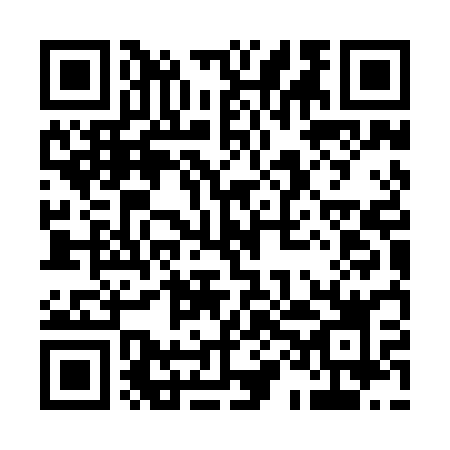 Prayer times for Patnow Legnicki, PolandWed 1 May 2024 - Fri 31 May 2024High Latitude Method: Angle Based RulePrayer Calculation Method: Muslim World LeagueAsar Calculation Method: HanafiPrayer times provided by https://www.salahtimes.comDateDayFajrSunriseDhuhrAsrMaghribIsha1Wed2:595:2712:525:598:1810:352Thu2:565:2512:526:008:2010:383Fri2:525:2312:526:018:2110:414Sat2:495:2212:526:028:2310:455Sun2:455:2012:526:038:2510:486Mon2:415:1812:526:048:2610:517Tue2:385:1612:526:058:2810:548Wed2:375:1512:526:068:2910:589Thu2:365:1312:526:078:3110:5910Fri2:365:1112:526:088:3210:5911Sat2:355:1012:526:098:3411:0012Sun2:345:0812:516:108:3611:0113Mon2:345:0712:516:108:3711:0114Tue2:335:0512:516:118:3911:0215Wed2:335:0412:526:128:4011:0316Thu2:325:0212:526:138:4111:0317Fri2:325:0112:526:148:4311:0418Sat2:315:0012:526:158:4411:0519Sun2:304:5812:526:168:4611:0520Mon2:304:5712:526:168:4711:0621Tue2:304:5612:526:178:4911:0722Wed2:294:5412:526:188:5011:0723Thu2:294:5312:526:198:5111:0824Fri2:284:5212:526:208:5311:0825Sat2:284:5112:526:208:5411:0926Sun2:284:5012:526:218:5511:1027Mon2:274:4912:526:228:5611:1028Tue2:274:4812:526:238:5711:1129Wed2:274:4712:536:238:5911:1130Thu2:264:4612:536:249:0011:1231Fri2:264:4512:536:259:0111:12